Министерство образования и науки Донецкой Народной РеспубликиГосударственное образовательное учреждение высшего профессионального образования«Горловский институт иностранных языков»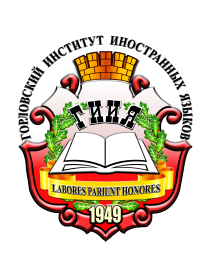 ИНФОРМАЦИОННОЕ ПИСЬМОГуманитарный факультет ГОУ ВПО «Горловский институт иностранных языков» приглашает студентов образовательных организаций высшего профессионального образования принять участие в V Международном студенческом конкурсе художественного перевода «Через тернии к звездам», посвященном 75-летию Победы в Великой Отечественной войне 1941-1945 гг. Конкурс проводится кафедрой зарубежной филологии, теории и практики перевода с 14 сентября 2020 г по 14 ноября 2020 г.Для перевода на русский язык предлагаются конкурсные художественные тексты на английском, немецком, французском и испанском языках (Приложение 2) по следующим номинациям: 1) поэзия; 2) проза. На конкурс представляются самостоятельно выполненные литературные переводы предложенных поэтического и прозаического произведений на русский язык.Победители будут определены в каждой номинации отдельно по каждому языку. Список победителей конкурса будет опубликован на сайте института (gifl1949.ru) после 14 ноября 2020 года.Заявки и конкурсные переводы принимаются до 31 октября 2020 года по адресу: GIFL1949perevod.ternii@yandex.ru.Требования к оформлению переводовНа конкурс принимаются переводы, выполненные самостоятельно. ФИО участника указывается на каждом листе конкурсного перевода (в верхнем левом углу). Формат страницы: А 4; поля: ; шрифт – Times New Roman; кегль – 14; межстрочный интервал – 1.0; выравнивание по ширине; номер страницы – в правом верхнем углу.Переводы на конкурс просим присылать отдельным прикрепленным файлом (формат .pdf), названным по фамилии автора (латинскими буквами), напр.: ivanov_translation.pdf. Индивидуальные заявки на участие в конкурсе (в формате .doc) просим присылать отдельным прикрепленным файлом, в названии которого указана фамилия участника (латинскими буквами), напр.: ivanov_zayavka.doc (Приложение 1).Координаторы конкурса:кандидат филологических наук, доцент кафедры зарубежной филологии, теории и практики перевода ГОУ ВПО «ГИИЯ» Минина Елена Владимировна, тел. +380713112409;кандидат филологических наук, доцент кафедры зарубежной филологии, теории и практики перевода ГОУ ВПО «ГИИЯ» Ясинецкая Наталья Анатольевна, тел. +380713542280.Приложение 1Образец заявкиЗаявкадля участия вV Международном студенческом конкурсе художественного перевода «Через тернии к звездам», посвященном 75-летию Победы в Великой Отечественной войне 1941-1945 гг.Фамилия, имя, отчествоНаименование образовательной организацииКурсРуководитель/консультант (при наличии)Язык текста оригиналаТелефоне-mail